Kros motorji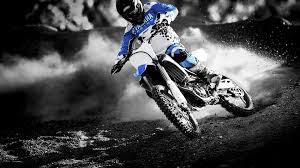 KazaloKazalo vsebineKros motorji	1HONDA	3Honda CRF series	3CRF-F	4CRF-R	4CRF-X	4CRF-L	5CRF-M	5YAMAHA	6YZF 250	6YZ 250	6Šasija	7Prvenstvo	7Kawasaki	7Kawasaki KX250	7Kawasaki KX250F	8KTM-sx/sxf	9Motokros - SX	9KTM 250 SX-F	9KTM 350 SX-F	10KTM 450 SX-F	10Suzuki-RM	11RM-Z250	11RM-Z450	12HONDAHonda CRF seriesSerija Honda CRF je linija štiritaktne motokros in sled motornih koles proizvajajo in jih tržijo Honda.CRF linija se je začel leta 2000 kot naslednica serije Honda XR. Polna velika motokros kolesa so opremljena s tekočino hlajeni enovaljni štiritaktne motorje, ki so na voljo od 149 ccm do 449 ccm. Imajo sedaj dual-športne motocikle. Bolj pot prijazne CRF imajo preproste zračno hlajenih motorjih, in so na voljo od 50 ccm do 230 ccm. Honda CRF450R je bil prvi v seriji, ki mu sledi z CRF250R leta 2004. Nadalje določa črto, so CRF450X in CRF250X kolesa pojavile, tako zasnovan za pretežno terensko uporabo. Ti se štejejo med najboljšimi motocrossers v svojem razredu, in so bili vodilni prodajalec od njihove uvedbe. Honda CRF450R je CycleWorlds Best Motocrosser za rekord osmih zaporednih letih od 2001-2009 Ta oddelek ne navajajo nobenih Literatura (Viri). Prosim, pomagajte izboljšati ta odsek, ki ga dodajanjem citati do zanesljivih virov. Unsourced material se lahko izpodbija, in odstraniti. (December 2009)Honda uporablja napredno tehnologijo štiritaktni motor v svojem 250. in 450cc koles. Motorji v teh koles uporabljajo tehnologijo razvili v Formula One dirkalnih motorjev. Honda uporablja prekomerno kvadrata motorja, to pomeni, da je premer valja večja od hodom bata. To omogoča višje hitrosti motorja in zmanjšanje izmeničnim maso. Druga tehnologija, ki se uporablja je kratka batov. Za "krilo" površina bata je odsek na strani bata, ki pride v stik s stene valja in AIDS stabilnosti bata. Medtem ko je uvedba krajšega krilo na bat pripomore k zmanjšanju potrebi izmenično maso, prav tako vodi do bolj "zibanje" bata ali minut neželeno vrtenjem bata okoli osi njenega zapestja zatiča. To vodi do pogostejših intervali vzdrževanja za bati, batnimi obročki in cilindrov stene.Na splošno so novi visoko zmogljivi štiritaktni motorji v motokros kolesa Honda proizvajajo veliko več moči na funt kot starejše generacije motorjev in rev bolj svobodno; V prizadevanju za večjo moč, je življenjska doba skrajša in vzdrževanje se poveča.CRF-FOd leta 2014, serija CRF-F vključuje CRF50F, CRF70F, CRF110F, CRF80F, CRF125F, CRF100F, CRF125F (Big kolesa), CRF150F in CRF230F.Preproste, zračno hlajeni motorji 4-taktni. Značilno je, da ta kolesa pridejo v nizke porabe in zaupanja navdihujoče konfiguracijah za nove udeležence na trgu.CRF-ROd leta 2014, serija CRF-R vključuje CRF150R, CRF250R in CRF450R.Te štiritaktni stroji tekočino hlajeni so bili zasnovani, da bi se uporabljale zgolj za zaprto seveda motorcross dirke. CRF-R zasedba nima nobenih dodatnih dodatki; kot so luči in električnim zagonom.CRF-XOd leta 2014, CRF-X serija vključuje CRF250X in CRF450X.Ta kolesa imajo električni zagon, vendar še vedno velja dirke kolesa, čeprav za off-road, namesto motokrosu. [3] Razlike iz modelov R vključujejo razsvetljava, električni zagon, nastavitve vzmetenja, motor in izpušni tuning za bolj nizko-end navora, Večje posode za gorivo, in bolj robusten razširjena prestavno razmerje.Honda CRF250L na Tajskem, z Mekong reke in Laos v ozadjuCRF-LOd leta 2014, serija CRF-L vključuje CRF250L.Leta 2008 je bil CRF230L uveden kot motorno kolo z dvojno rabo vstop ravni. Ukiniti je bilo, nekaj let kasneje, z uvedbo popolnoma prenovljeno motorno kolo z dvojno rabo. Biti dual-športni motocikel, ta kolesa so ulice pravna iz tovarne, vendar še vedno dizajn umazanijo usmerjeno. Imajo povsem drugačen okvir in motor iz drugih oblikah Hondin CRF, in večina drugih komponent se ne delijo z drugimi CRF (non-ulice-pravne) motorna kolesa. Te različne komponente ustrezajo emisij in cestne predpise vlade. Vsi imajo polno razsvetljavo in električne začne. Zunaj Združenih držav Amerike, je bil CRF230L tržijo kot XR230L.V aprilu 2012 je popolnoma preoblikovan z dvojno rabo CRF250L je začela na Japonskem. Strinja se z 249 ccm 4-taktni DOHC eno-valjni EFI motor-tekočinsko hlajeni z CBR250R. To je izdelan v Tajskem. CRF-MV aprilu 2013, natanko eno leto po začetnem zagonu CRF250L, Honda objavila načrte za prodajo na supermoto različico svojega motocikla z dvojno rabo v Evropi. [5] CRF250M temelji na priljubljeni CRF250L z dvojno rabo, z revidiranim vzmetenjem , povečani prednje zavore in 17-palčna platišča s širšimi cestnimi pnevmatikami. CRF250M dodaja še eno A2-licenčno prijazen stroj Hondin line-up.YAMAHAYZF 250Yamaha YZ250F je motokros motocikel prvič izšla leta 2001 z Yamaho. Ima pet ventila, DOHC, štiritaktni motor in sprva še eno jeklen okvir in aluminijev podokvira, ki je bil zamenjan v modelu 2006 s povsem aluminijast okvir.Ta kombinacija vodi k čemer je YZ250F pohvalil za kombiniranje značilnosti široko močjo štiritaktnega motorja s svetlobo ravnanje pogostejša v manjših, 125 cc dvotaktne motocikle. [2]Spremembe Leto: 2006- aluminijast okvir uveden 2008- prišel ven z novim motorjem 2010- novo postavitev motorja, nižje težišče2014- YZ250F je bila zadnja od uplinjača holdouts, tako da ni presenetljivo, da je 2014 YZ250F dobi FI prvič.YZ 250YZ250 ima 249 CC-tekočinsko hlajeni z dvotaktnim reed-ventilom motorja s YPVS izpušnega ventila za širšo širjenja moči. Motor proizvede maksimalno 48,8 KM (36,4 kW) pri 8.800 vrtljajih na minuto in 30,6 nožni funtov sile (41,5 N · m) navora pri 7.500 vrtljajih na minuto, z 9000 rpm redline (Motocross Action Magazine).Od leta 1974 do leta 1982 motor sported 70 mm izvrtino in 64 mm kap za proizvodnjo izpodriv 250 ccm. Leta 1983 se je rodila zmanjša na 68 mm, gib se je povečala za 68 mm, ki proizvajajo izpodriv 247 ccm. Leta 1999 se je rodila še dodatno zniža na 66,4 mm in kapi podaljšanim do 72 mm, ki proizvajajo izpodriv 249 ccm. Dlje taktni motor povzročilo nižjo redline, kar je nekoliko manj top end moči in bistveno boljši navor pri nižjih vrtljajih.Šasija Od njegove uvedbe leta 1974, je YZ250 imela enotno ogrodje jekleno ogrodje. Za modelsko leto 2005, pa je YZ250 ima nov okvir, izdelan v celoti iz aluminija, ki je prinesla suho težo do 212 lb (96 kg), v zadnjem času v letu 2010, do 211 £ kolo ima nihajna roka vzmetenje zadaj Sistem z več kot vznožju potovanja, kot tudi teleskopski obrnjeno vilic z 11,8 palcev (300 mm) potovanja. [2] spredaj in zadaj hidravlične kolutne zavore zaokrožujejo YZ.PrvenstvoYZ250 ima veliko prvenstva:5 AMA National Motokros Naslovi. 9 AMA National Supercross Naslovi Nedavno, Chad Reed jahali YZ250 na naslovu AMA National Supercross leta 2004. 6-časovne AMA Nacionalni offroad prvenstvo pod roke Jason Raines. Leta 2014 Lewis Gregory jahali GL12 Racing YZ250 Yamaho na tretje mesto v novoustanovljeno EMX300 prvenstvu. Uspešen krog na špansko VN na poti.KawasakiKawasaki KX250 je 2-taktni motokros kolo, ki je bila uvedena leta 1974. To kolo je jezdil na več AMA Motokros zmaga, vključno s številom naslovov, v rokah Jeff Ward, Jeff Emig in Ricky Carmichael. 2-taktni KX-250 je bila prekinjena v oktobru 2007 zaradi vzpona štiritaktnega KX250F. Kawasaki KX250F uveden leta 2004 in KX450F je bil uveden leta 2006 in tako izkoriščajo DOHC motor, 4-taktni. Veliko dejavnikov je prišel v igro z propadu trga 2 taktni, Vendar je 2 takten so spet postala priljubljena zaradi stroškov, povezanih z vzdrževanjem zelo zapletenih delovanje zasnovo 4 taktni. Kawasaki KX 250F je-tekočinsko hlajeni DOHC 249 cc (15.2 cu v) štiriventilska štiritaktni single motokros motocikel, ki ga Kawasaki.Kawasaki KX250F je co-razvit s Suzuki Motor Co. pod svojo edinstveno skupno podjetje, ki se je začel leta 2002. To skupno podjetje proizvaja Suzuki RMZ250 ki je mehansko twin na KX250F vendar je v rumenih Suzuki oznakami. Prvo leto KX250F je bil leta 2004 in je videl takojšen uspeh v Supercross in motokros dirke capturing prvenstvo Vzhod / Zahod SX kot tudi naslov državnega prvaka MX.Za modelsko leto 2006, Kawasaki je svoj lasten pot v razvoju 250F, ki sprošča vse novo kolo, ki je imelo nobenih vezi s Suzukijem. Model 2006 ima vse nove aluminijaste perimeter okvir, je močno popravljen motor, novo Showa sprednje in zadnje vzmetenje, in RENTHAL krmilo. Nov KX bil zelo konkurenčen, razvrstitev visoko v motokros revij streljanj, kot tudi v konkurenci. KX250F 2008 je nadaljeval svoj ugled kot dobro kolo, ki se zelo cenjen v vseh Dirtbike streljanj.V letu 2009, Kawasaki prenovili KX250F z veliko več kot le novo podobo. To vključuje številne izboljšave motorjev za povečanje moči in shranite težo, nadgradnje z vzmetenjem, vključno s prevleko iz titana za zmanjšanje trenja, in nekaj sprememb šasije, ki pomagajo izboljšati zavijanje in ustvariti celovito vitkejši občutek.V letu 2011, Kawasaki dodal dva nova glavne funkcije. Prvi je bil digitalni vbrizg goriva sistem (DFI). Ta sistem je bil podoben tistemu, ki ga najdete na močnejši KX450F. To je zelo izboljšala odzivnost motorja čas in zmanjša obotavljanje pri pristanku po skoku. Drugi dodatek je Showa je ločen funkcija vilice (SFF). Te nove vilice znižati težo, izboljšano učinkovitost in omogočilo lažjo prilagodljivost. V letu 2012 je bil drugi injektor goriva dodal povečanjem konjskih moči preko modela 2011.Kawasaki enkrat prenovili KX250F leta 2013 so ustvarili nov videz, skupaj z izboljšavami sistema za vbrizgavanje goriva in ločene funkcije vilicami.KTM-sx/sxfMotokros - SX linija 2010 vključuje 65, 85, 105, 150 in 250 cc dvotaktne modele, in 250, 350, 450 Štiritaktni modelov. Leta 2005 KTM izdal novo 250SX-F za širšo javnost. Za modelsko leto 2007, vse štiritaktne SX motorjev KTM je bila ponovno oblikovana podobno kot 250 SX-F, v dvojno režijske cam linijo 4-ventilsko poimenovan "RC4". SX-F je novi razpon racing motocross KTM je predstavil leta 2007.KTM zdaj proizvajajo 150SX (144 ccm), ki je bil razvit, da izkoristijo AMA (ameriški motorist združenje) sprememb pravil v ljubiteljskih razredih. KTM 250 SX-FNa progi so SX-F modeli vtis. Lastnosti upravljanja na 2016 250 SX-F so super, vendar smo še vedno naredili nekaj prilagoditev vzmetenja. Sprva je menil, vilice kruto, tako da smo upped stiskanje malo in dodal obračalnih stiskanja visoke hitrosti na šok. Ta sprememba je dovoljeno vilice za vožnjo v sweet spot in izvedite, kako je bilo načrtovano. Ugotovili smo, da so popravki izboljšal stabilnost linearno izjemno, tako kolo, da ostane naravnost nad velikimi zavornimi udarci in grobo sesekljamo. Motor 250 SX-F se počutila odlično; je močan off dnu, vendar prihaja do življenja v srednje do top-end, kjer je še vedno vleči in proizvodnjo električne energije brez padca stanovanje. 250 SX-F se bo težko kolo premagati letosKTM 350 SX-Fsmo bili enako navdušeni nad 2016 KTM 350 SX-F. V preteklih letih, je 350 videli stalnih izboljšav in 2016 nadaljuje, da se nagibajo. Treh novih SX-F modelov, 350 je najbolj zabavno za vožnjo. Njena moč je točno tisto, kar bi lahko pričakovali, zadah dab na sredini 250 in 450. Od spodaj navzgor, moč je močna, vendar je ne preveč ravnati. Če je potrebno malo ekstra spodbudo, vse to se je hitro Zaprasketa hidravlične sklopke. In čeprav je vzmetenje na 350 SX-F je zelo dobro uravnotežen, smo se znašli hrepenenje za to, da je malo hujša. Nekaj ​​prilagoditve oddajnikov nas srečnejši z nastavitvijo, vendar resni tekmovalci razmislite ponovno ventil.KTM 450 SX-FTako kot 350 SX-F 450 SX-F je opaziti stalno izboljšav v preteklih letih. Od 450S smo tekmovali, 450 SX-F je med najhitreje. Moč je odlična, ki prihajajo na močnem pravico off dnu, prehajamo v zdravo srenje, in vleče v zelo robustno top-end. Medtem ko močna, 450 SX-F je kolo, ki ni preveč agresiven ali težko voziti. Izhodna moč je gladka in lažje nadzorovati. Kot je za odložitev, je tudi dobra. Vendar pa smo ugotovili, da je šok počuti mehkejši od vilic. Izboljšali smo to malo s spreminjanjem sag od 108mm do 105mm, spreminja ravnovesje teže kolesa. Vendar pa menimo, da so potrebne nadaljnje spremembe in testiranje oddajnikov popolnoma dial-v suspenziji na našem okusu. Kljub tej manjši stisniti je 2016 KTM 450 SX-F ročaji izjemno dobro, in ga lahko vrgel v vsakem kotu z zaupanjem. Z malo finega uravnavanja, se bo 450 SX-F postal še boljši dirka stroj.Suzuki-RMSerija RM je model razpon dvotaktnih motornih kolesih, izdelane v Suzuki. Črke "RM" stati "Racing Model" in motorna kolesa, proizvedene s to predpono v svojih vzorčnih imena so primerni za uporabo v motokros dirke. Prvi v območju je bil uveden leta 1975 z RM 125, sledijo RM 125a, RM 250A in RM 370A leta 1976. prejšnjega RM črta je bila serija TM, ki je vključeval TM 75, TM 100, TM 125, TM 250 in TM 400. Motocikli znotraj serije RM še danes izdelujejo, je slavni RM125 prekinjena v Ameriki konec leta 2007. 100 cc RM100 Opravljena so bila prekinjena leta 2005. Rm250 je bila prekinjena s modelsko leto 2009. To se lahko morda povezane s spremenjenim razredne strukture in zmanjšalo povpraševanje po 2-taktnih motociklov v ZDA. Od leta 1999 do leta 2004, spremembe RM250 je 15 več zalog konjskih moči in nižjo višino sedeža.RM-Z250RM-Z250 še naprej razvija za leto 2016, dali višjo raven učinkovitosti z vzmetenja in okvirja napredka za izboljšanje svojega že vodilni v svojem razredu rokovanje, dodajanje Suzuki Holeshot Assist Control (S-HAC) ter obsežne nadgradnje motorja, prinaša več 80 preoblikovani notranjih delov motorja do 2016 RM-Z250.Nove funkcije za 2016:- Suzuki Holeshot Assist Control (S-HAC)- KYB PSF2 sprednje vilice- KYB Rear Shock- Rafiniran motorjaPrvaki izbrali Suzuki in Suzuki podpira bodoče prvake! Amateur Racing Podpora Suzuki je vrh spektakel, ki ponuja več kot 3.800.000 $ v nepredvidljivih, podporo ob progi, in priložnost, da vlak s Ricky Carmichael na Suzuki izključno Camp Carmichael. Želite videti zakaj prvaki izbrati Suzuki? Obiščite racesuzuki.com Za več informacij o Amateur Program Suzuki podporo in se pridružite ekipi Suzuki!RM-Z450RM-Z450 še naprej razvija za leto 2016, dali višjo raven zmogljivosti, hkrati pa ohranja odlično ravnovesje sedanjega modela. 4-taktni, vodno hlajen DOHC 4-ventilski motor 449cc vbrizgom goriva, skupaj z novimi nadgradnjami uspešnosti naravnost iz tovarne je razlog, zakaj prvaki izbrati Suzuki!Prvaki izbrali Suzuki in Suzuki podpira bodoče prvake! Amateur Racing Podpora Suzuki je vrh spektakel, ki ponuja več kot 3.800.000 $ v nepredvidljivih, podporo ob progi, in priložnost, da vlak s Ricky Carmichael na Suzuki izključno Camp Carmichael. Želite videti zakaj prvaki izbrati Suzuki? Obiščite racesuzuki.com za več informacij o Amateur podporni program Suzuki in se pridružite Team Suzuki!Prilagajanje Showa SFF-Air vilice RM-Z450 še nikoli ni bilo lažje! Prenesite SFF-Air Support app Showa na Apple ali Android napravi za simulacijo vpliva različnih spremembah vašega vzmetenja in pustite to novo orodje vam pomaga najti najboljšo nastavitev za vaš RM-Z. ** Imejte v mislih, da je treba vedno tvoj prvi in ​​glavni vir za nastavitve in servisnih informacij Priročnik za servisiranje SUZUKI Lastniški, zato je to treba upoštevati dodatno pomoč-pomoč za set-up.